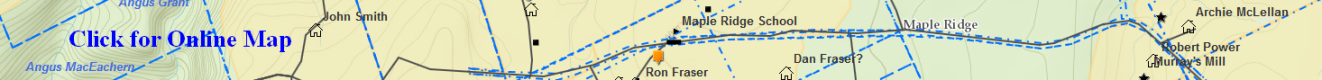 Will_Gillis_Colin– (Eigg Mountain Settlement History)Probate file A-1163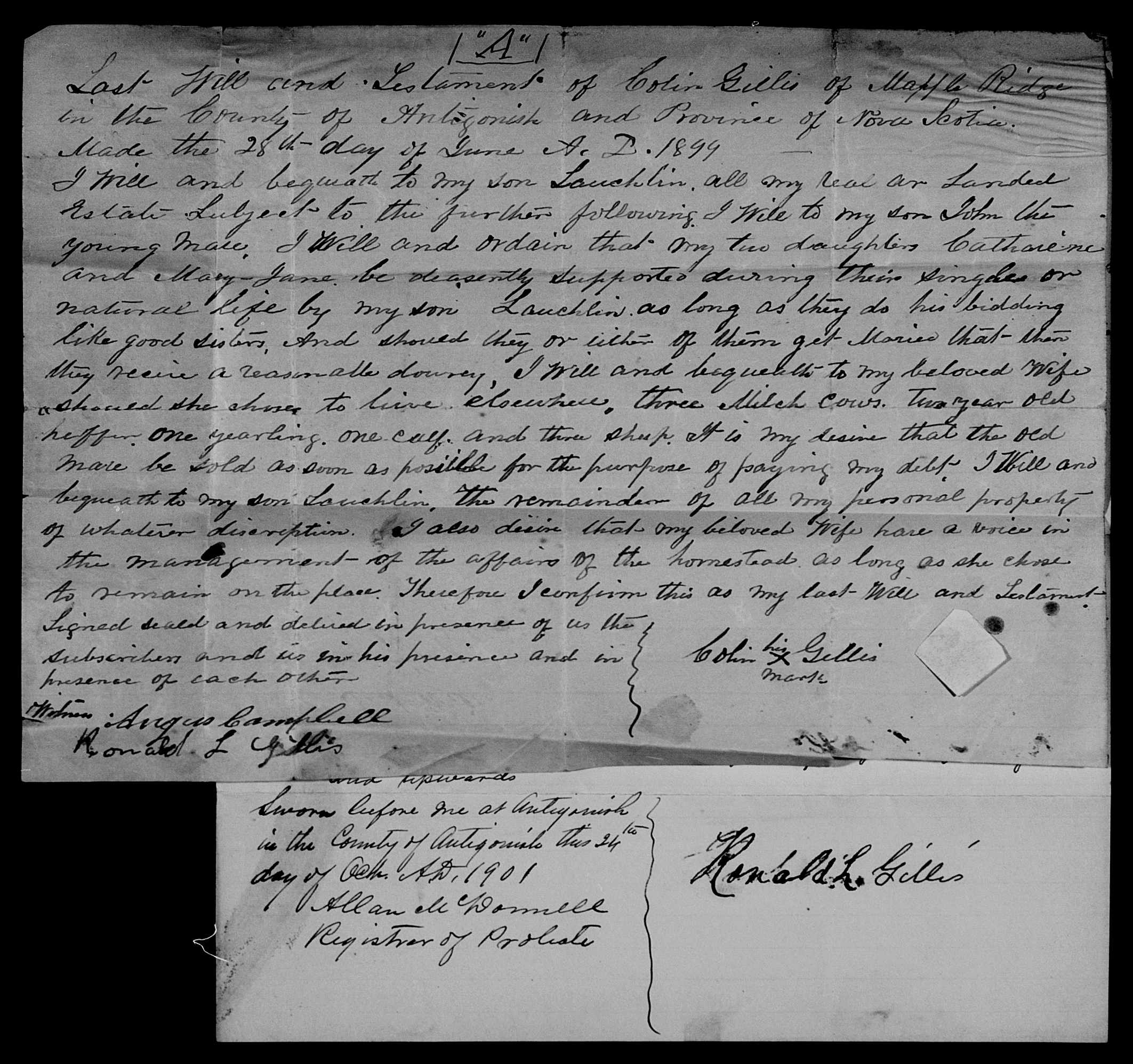 